ADEL AZIZ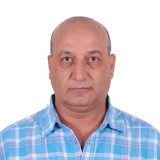 Indrizio             : egitto - CairoCell.		: + 2o1223235612E-mail 		: adelaziz14@hotmail.com studiLaurea di lettratura italiana al cairo nell 1986,seconda laurea di egittologia alla universita al cairo nell 1991SKILLSGeneral skillsSkills.Traduzione arabo italiano inglese Microsoft  office Faccio tuor leaderguidex 20 anni in tutto l egitto vuol dire spiego e accompagnio I gruppi x settimane e faccio chek in e out in alberghi piu trovo soluzioni convenable subito x I problemi al momento.PERSONALE DATA Data di nascitaNazionalita       : 14-02-63: Egiziano